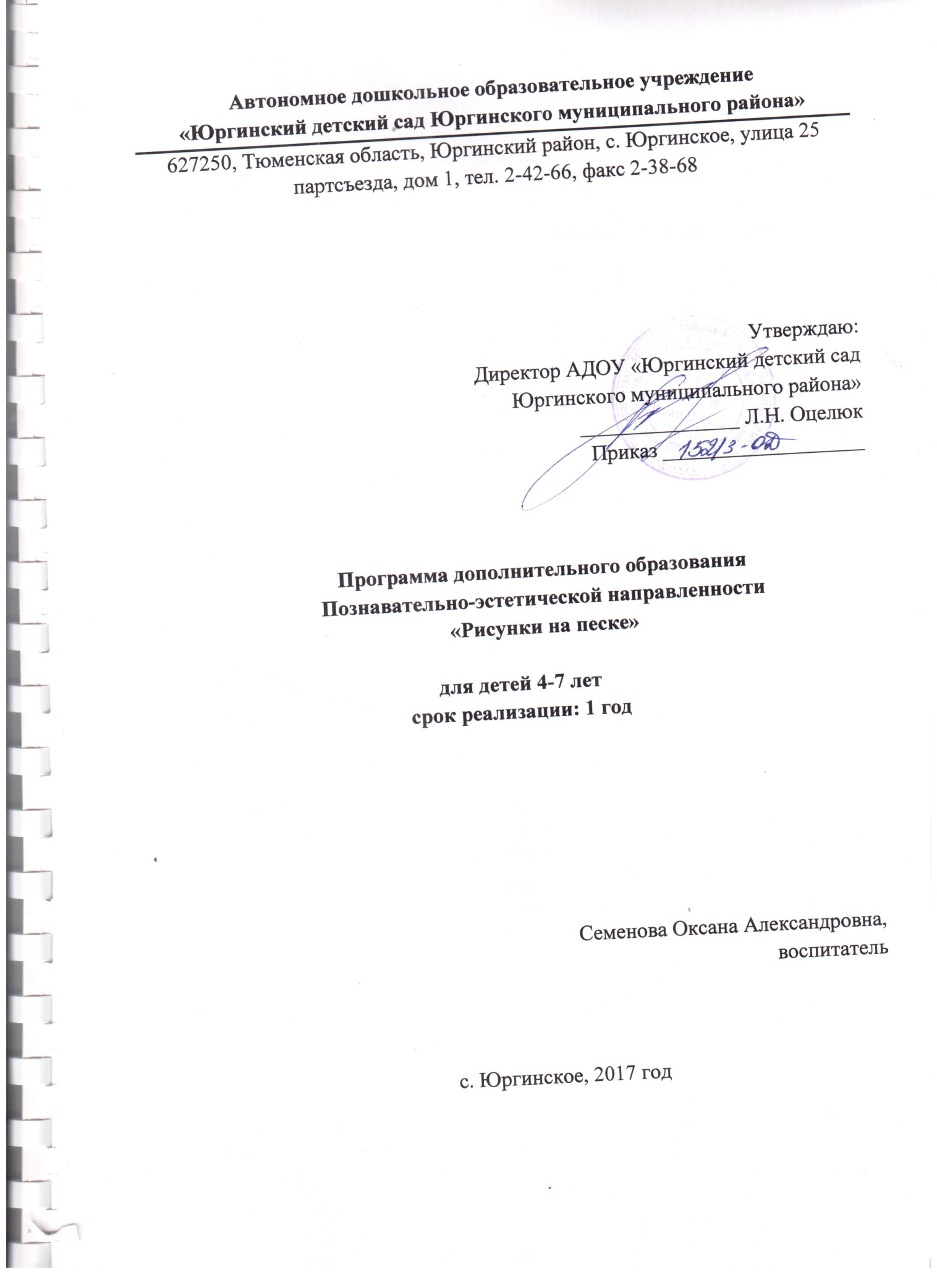 Оглавление «Истоки способностей и дарований детей – на кончиках их  пальцев. От пальцев, образно говоря, идут тончайшие нити – ручейки, которые питают источник творческой мысли. Другими словами, чем больше мастерства в детской руке, тем умнее ребенок». В. СухомлинскийПояснительная запискаПрограмма развития и коррекции эмоционально-волевой и познавательной сфер детей дошкольного возраста «Картинки на песке» разработана на основе: 1. Федерального закона от 29 декабря 2012 года № 273-ФЗ «Об образовании в Российской Федерации», 2. Концепции развития дополнительного образования детей (утверждена Распоряжением Правительства Российской Федерации от 04 сентября 2014 года № 1726-р), 3. Приказа Министерства образования и науки Российской Федерации от 29 августа 2013 года № 1008 «Об утверждении Порядка организации и осуществления образовательной деятельности по дополнительным общеобразовательным программам».С самого детства игры с песком становятся одними из самых любимых практически для всех детей. Что может быть естественнее ребенка, играющего в песочнице? Да и не найдется родителя, который не купил бы своему малышу ведерки, формочки и лопатки для песка. Песочница становится одним из первых мест общения и совместных игр малыша с другими детьми. Взаимодействие с песком, как и вся игра, способствует моторному и когнитивному развитию ребенка. Игры с песком – это очень приятное и творческое занятие.Применение песочной терапии наиболее подходит для детей дошкольного возраста. Особенно для детей со слабой эмоциональной устойчивостью, нарушением самоконтроля, агрессивностью поведения, трудностями общения в детском коллективе, суетливостью, частой сменой настроения, чувством страха. Играя с песком и игрушками, ребенок получает огромное удовольствие, а так же много новых знаний. А значит, развивается интерес, который служит основой для познавательной активности и желания учиться.  Песок – материал, который притягивает к себе. Его сыпучесть привлекает и детей, и взрослых. Специалисты парапсихологи утверждают, что песок забирает негативную энергию, а осязание песка стабилизирует эмоциональное состояние.Цель программы:Развитие творческих и познавательных способностей дошкольников, стабилизация психоэмоционального состояния ребенка. Задачами программы являются:- развитие процессов саморегуляции;- развитие мелкой моторики;- развитие фантазии и образного мышления.Возраст воспитанников, на который рассчитана «Программа развития и коррекции эмоционально-волевой и познавательной сфер детей дошкольного возраста «Картинки на песке» - с 4 до 7 лет. Сроки реализации «Программа развития и коррекции эмоционально-волевой и познавательной сфер детей дошкольного возраста «Картинки на песке» - рассчитана на 3  месяца по одному занятию в неделю продолжительностью 20 – 25 минут в зависимости от возраста детей. Не более 10 человек в группе.Занятия   построены   в соответствии со следующей структурой:
 Упражнения  на контакт с песком, моторные упражнения.
1. Приветствие детей, знакомство с темой дня.2. Рисование песком и на песке.
3. Завершение занятия.
4. Физминутка.
5. Продуктивные виды деятельности.Методы и приемы:- Исследовательская и практическая деятельность;- Игровая деятельность;- Словесные методы;- Наглядные методы;- релаксация.Формы работы:- Сюжетные игры;- Игры – забавы;- Дидактические игры – упражнения;- Читаем на песке;- Рисование песком.Прогнозируемые результаты:Ребенок быстрее овладевает техническими навыками рисования (линии: длинные, короткие, вертикальные, горизонтальные, наклонные пересекающиеся);В ходе песочной терапии он осваивает основные движения: рисование круглых и овальных предметов.Все упражнения обладают колоссальным значением для развития психики ребенка:Стабилизируют эмоциональное состояния ребенка;Развивают тактильно-кинестетическую чувствительность и мелкую моторику рук, что способствует речевому развитию;Развитие самосознания и самоощущения. Основа для развития рефлексии в более старшем возрасте.Таким образом,  ребенок получает первый опыт рефлексии, что поможет ему быстрее научиться понимать себя и других. Мы развиваем эмоциональную сферу воспитанников за счет новых ощущений и за счет проговаривания этих ощущений. Т.е. уже в этом возрасте начинается работа по обогащению эмоционального словаря и закладывание базы позитивного эмоционального отношения к окружающему миру.Способы определения ожидаемых результатовЭффективность работы отслеживается  по данным психологической диагностики, проводимой перед началом курса и по завершении занятий, в ходе наблюдения за воспитанниками на каждом занятии.Виды контролягрупповойиндивидуальныйФормы подведения итоговУчастие в мероприятиях детского сада, открытое занятие для родителей раз в кварталУчебно-тематический планСодержание изучаемого курса наполнено сказочными и игровыми сюжетами и персонажами. Введение игровых приемов позволяет сохранить специфику дошкольного возраста.На занятиях дети знакомятся с правилами поведения в песочнице, свойствами песка. Упражнения позволяют развивать сплоченность, доброжелательность воспитанников. Малыши погружаются в волшебный мир песка и создают свои необыкновенные истории.Методическое обеспечение Световой стол для песочной анимации.Песок (кварцевый, кинетический, цветной) в зависимости от запланированного занятия«Коллекция» миниатюрных фигурок и картинок (высотой не более 8 см)В набор игрушек  входят:человеческие персонажиживотныетранспортрастениясказочные героибросовый материалгеометрические фигурыформочкиСписок литературыГрабенко Т.М., Зинкевич-Евстигнеева Т.Д. «Чудеса на песке. Песочная игротерапия». – СПб.: Институт специальной педагогики и психологии, 1998 г.Грабенко Т.М., Зинкевич-Евстигнеева Т.Д. «Чудеса на песке. Практикум по песочной терапии». СПб.: Речь, 2005г.Грабенко Т.М., Зинкевич-Евстигнеева Т.Д., Фролова Д. «Волшебная страна внутри нас», Тренинг по сказкотерапии. М.: Речь, 2005 г.Зинкевич-Евстигнеева Т.Д., Нисневич Л.А. «Как помочь «особому» ребенку». Книга для педагогов и родителей. 2-е издание. – СПб.: Институт специальной педагогики и психологии, 2000 год.Новиковская О.А. Сборник развивающих игр с водой и песком для дошкольников. — СПб., 2005. Сапожникова О.Б., Гарнова Е.В. Песочная терапия в развитии дошкольников. – М.: ТЦ Сфера, 2015. Пояснительная записка ……………………………………..………..3 Цели и задачи………………………………………………………….4 Учебно-тематический план…………………………………………..6Содержание изучаемого курса………………………………………7Методическое обеспечение …………………………………………Список литературы……………………………………………………910МесяцНеделя Игры и занятияИгры и занятияИгры и занятияИгры и занятияМесяцНеделя 4-5 лет4-5 лет6-7 лет6-7 летСентябрь (Январь)1 – 4 неделяКомплектование группКомплектование группКомплектование группКомплектование группОктябрь(февраль)1 неделя2 неделя3 неделя4 неделя«Чувствительные ладошки»«Осень в песочной стране» («Зима в песочной стране»)«Песочные прятки» «Город игрушек»1 ч.1 ч.1 ч.1 ч.«Здравствуй, песочная страна»«Осенний листопад»(«Снег кружится»)«На море…»«Веселое путешествие»1 ч.1 ч.1 ч.1 ч.Ноябрь(март)1 неделя2 неделя3 неделя4 неделя«Жили – были»…«Я – волшебник!»«Бусы для мамы»«Чего не стало?»1 ч.1 ч.1 ч.1 ч.«Проделки песчаной бури»«Следы на песке»«Мамочке моей»«Сказка об умном мышонке»1 ч.1 ч.1 ч.1 ч.Декабрь (апрель)1 неделя2 неделя3 неделя4 неделяИнсценировка сказки «Колобок»«Необычная история»(Отчетное занятие – представление для родителей)«Скоро праздник Новый год!»(«Весенняя капель»)«Путешествие в сказку»1 ч.1 ч.1 ч.1 ч.«Я – волшебник!»«Необычная история»(Отчетное занятие – представление для родителей)«Скоро праздник Новый год!»(«Босиком по радуге»)«Добрые волшебники»1 ч.1 ч.1 ч.1 ч.12 ч.12 ч.Месяц 4 – 5 летСодержание 6 – 7 летСодержаниесентябрьКомплектование группКомплектование группКомплектование группКомплектование группОктябрь(февраль)«Чувствительные ладошки»Знакомство с песочным рисованием, развитие чувствительности«Здравствуй, песочная страна»Знакомство с песочным рисованиемОктябрь(февраль)«Осень в песочной стране» («Зима в песочной стране»)Рисование из простых форм разных размеров«Осенний листопад»(«Снег кружится»)Создание композиции, рисование спиралей, динамические движенияОктябрь(февраль)«Песочные прятки»Развитие мелкой моторики и тактильной чувствительности«На море…»Отработка элементов рисования, засыпания, рисование линий, фигур, пейзажевОктябрь(февраль)«Город игрушек»Отработка элементов рисования, засыпания, рисование линий, фигур«Веселое путешествие»Отработка навыков проведения прямых и волнистых линий во всех направленияхНоябрь(март)«Жили – были»…Развитие умения различать количество предметов (много - мало, много - один)«Проделки песчаной бури»Рисование спиралей, динамические движенияНоябрь(март)«Я – волшебник!»Развитие умения группировать предметы по форме, цвету, величине«Следы на песке»Втирание указательным пальцем, насыпание из кулочкаНоябрь(март)«Бусы для мамы»Упражнения для развития чувства симметрии. Круги.«Мамочке моей»Рисование способом втирания кулачком, пальцем, насыпание из кулачкаНоябрь(март)«Чего не стало?»Развитие познавательных процессов«Сказка об умном мышонке»Рисование способом втирания кулачком, пальцем, насыпание из кулачкаДекабрь(апрель)Инсценировка сказки «Колобок»Рисование кулачком«Я – волшебник!»Рисование способом втирания кулачком, пальцем, насыпание из кулачкаДекабрь(апрель)«Необычная история»(Отчетное занятие – представление для родителей)Рисование способом втирания кулачком, пальцем, симметрично двумя руками«Необычная история»(Отчетное занятие – представление для родителей)Рисование способом втирания кулачком, пальцем, симметрично двумя рукамиДекабрь(апрель)«Скоро праздник Новый год!»(«Весенняя капель»)Рисование способом втирания ребром ладони, насыпания из кулачка«Скоро праздник Новый год!»(«Босиком по радуге»)Рисование способом втирания ребром ладони, насыпания из кулачкаДекабрь(апрель)«Путешествие в сказку»Рисование способом втирания кулачком, пальцем, насыпание из кулачка«Добрые волшебники»Рисование способом втирания кулачком, пальцем, насыпание из кулачка